 
TomTom en Delphi Technologies zorgen voor brandstofbesparing van meer dan 10% bij personenauto’s 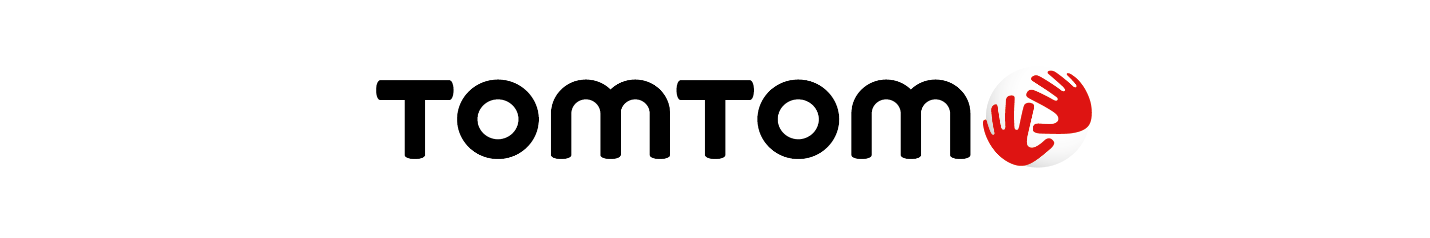 Brandstofbesparing heeft weinig tot geen invloed op rijtijden, voorkeursroutes of rijervaring
Amsterdam, 18 juni 2020 – Een combinatie van de TomTom ADAS-kaarttechnologie en de geavanceerde rijhulpsystemen van Delphi Technologies PLC (DLPH) zorgt voor een brandstofbesparing van meer dan 10% bij personenauto’s. Dit blijkt uit een praktijktest die locatietechnologiespecialist TomTom  (TOM2) en Delphi Technologies PLC, een pionier in de wereld van aandrijftechnologie, hebben uitgevoerd.

Lager energieverbruik
Dit succesvolle resultaat is mogelijk dankzij een combinatie van het Intelligent Driving prototype van Delphi Technologies, uitgerust met de nieuwste geavanceerde aandrijfsoftware en de TomTom ADAS-kaart. De test omvatte een reeks van routes om de voordelen van het systeem voor het brandstofverbruik te valideren onder verschillende rijomstandigheden in de echte wereld. De TomTom ADAS-kaart biedt nauwkeurige data over snelheidslimieten, rijstrookinformatie, de hellingsgraad, bochten en verkeersborden. De Intelligent Driving software suite van Delphi Technologies optimaliseert het aandrijfsysteem van de auto door gebruik te maken van TomTom data bij het anticiperen op de weg die voor de bestuurder ligt. Hierdoor verbetert niet alleen de controle over de snelheid maar reduceert ook het energieverbruik. 
Constante rijervaring, zonder verlenging van rijtijd
Het activeren van de TomTom ADAS-kaart zorgt ook voor een sterke verbetering in efficiëntie van de aandrijflijn, zo blijkt uit de testresultaten. Voor het testen van het systeem kozen verschillende bestuurders de route van hun eigen voorkeur. De test toonde aan dat het systeem zich hieraan kan aanpassen, zonder de rijtijd te verlengen of afbreuk te doen aan de rijervaring van de bestuurder. Lagere kosten door minder verbruik
"De TomTom ADAS-kaart heeft in de praktijk bewezen succesvol te zijn voor het verbeteren van de rijveiligheid en het rijcomfort van meer dan 1,5 miljoen geautomatiseerde voertuigen over de hele wereld”, aldus Willem Strijbosch, hoofd Autonoom Rijden bij TomTom. "Onze samenwerking met Delphi Technologies laat zien dat de nieuwste generatie van onze hoogwaardige ADAS-technologie ook de kosten flink kan verlagen door het brandstofverbruik te verminderen.

"De aanzienlijke efficiëntiestijging die onze samenwerking met TomTom oplevert, laat zien hoe ons Intelligent Driving systeem, in combinatie met de juiste, hoogwaardige kaartendata, ervoor zorgt dat voertuigen schoner, beter en verder kunnen rijden, zonder compromissen", aldus Paul Farrell, senior vice president, Strategy and Corporate Development bij Delphi Technologies. "We hebben een interessante oplossing, die wordt onderbouwd door real-world data, waarmee wij onze klanten vandaag – en morgen – tastbare voordelen kunnen bieden.”
Over TomTom
TomTom is de toonaangevende onafhankelijke locatietechnologie specialist, die mobiliteit vormgeeft door middel van zeer nauwkeurige kaarten, navigatiesoftware, real-time verkeersinformatie en diensten. 
Om onze visie van een veiligere wereld zonder files en emissies te realiseren, creëren we innovatieve technologieën die de wereld in beweging houden. Door onze jarenlange ervaring en het samenwerken met toonaangevende partners, maken we connected voertuigen, smart mobility en, uiteindelijk, autonoom rijden mogelijk.
Het hoofdkantoor is gevestigd in Amsterdam en het bedrijf heeft kantoren in 30 landen. Wereldwijd vertrouwen honderden miljoenen mensen op de technologieën van TomTom. 
www.tomtom.com 
Voor verdere persinformatie, beeldmateriaal of een interview kunt u contact opnemen:
Sandra Van Hauwaert, Square Egg Communications, sandra@square-egg.be, GSM 0497251816.